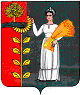 ПОСТАНОВЛЕНИЕадминистрации сельского поселения Среднематренский сельсоветДобринского муниципального района Липецкой области12.02.2018г.                       с.Средняя Матренка                           № 4 Об определении специальных мест для размещений печатных  агитационных материалов при проведении выборов Президента Российской Федерации 18 марта 2018 года	В соответствии с п.7 ст.54 Федерального закона от 12.06.2002 №67-ФЗ «Об основных гарантиях избирательных прав и права на участие в референдуме граждан Российской Федерации», п.7 ст.55 Федерального закона от 10.01.2003 №19-Ф3 «О выборах Президента Российской Федерации» П О С Т А Н О В Л Я Е Т:	1.Утвердить перечень специальных мест для размещения на территории сельского поселения Среднематренский сельсовет печатных агитационных материалов при проведении выборов Президента Российской Федерации 18 марта 2018 года согласно приложению № 1.	 2.Контроль за исполнением настоящего постановления оставляю за собой.Глава администрациисельского поселенияСреднематренский сельсовет                                        Н.А.Гущина	Приложение к постановлению администрациисельскогопоселения Среднематренский сельсовет                                                          от 12.02.2017г. № 4П Е Р Е Ч Е Н Ьспециальных мест для размещений агитационных печатных материалов на  территории  сельского поселения Среднематренский сельсоветпри проведении выборов Президента Российской Федерации 18 марта 2018 годап/пНаименование и адрес объекта, около которого (в котором) находится место для размещения материаловМесто для размещения агитационных материалов1.около здания администрации сельского поселения Среднематренский сельсовет, с.Средняя Матренка, ул.Центральная,д.16Информационный щит